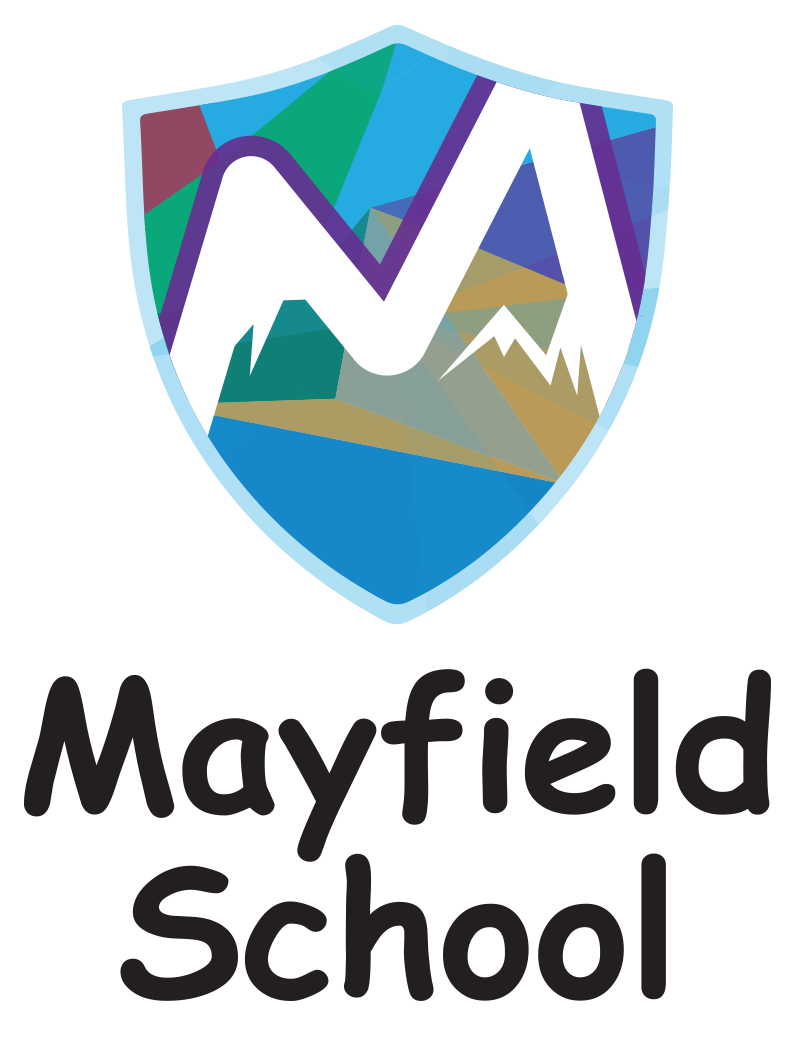 Provider Access PolicyThis guidance has been designed to support the statutory guidance issued by the DfE January 2018 (Careers guidance and access for education and training providers)This guidance needs to be read in conjunction with our safeguarding policy and Prevent policy to secure the appropriate safeguarding checks have been made which secures compliance in relation to any speaker visiting the school  This guidance will support/inform our careers education, information, advice and guidance policy IntroductionThis policy statement sets out Mayfield School’s arrangements for managing the access of providers to students at the school for the purposes of giving them information about the provider’s education offer. This complies with our legal obligations under Section 42B of the Education Act 1997. Student Entitlement Students in Years 7-14 are entitled: To learn about the world of work, and where relevant to the student; Further Education qualifications, work experience and apprenticeships opportunities. This will be delivered as part of a careers programme which provides information on the full range of education and training options available at each transition point;To hear from a range of local providers about the opportunities they offer, including:  F.E, Work Experience and apprenticeships, this will be through the ‘Life Beyond Mayfield’ evening, World of Work days, the curriculum and taster events.To help when making applications for F.E and workplace opportunities. (Where relevant to individual students)Management of Provider Access Requests Procedure A provider wishing to request access should contact Trevor Milton, Year 14 teacher, trevor.milton@mayfield.cumbria.sch.ukTelephone: 01946 691253Opportunities for Access A number of events, integrated into the school careers programme, will offer providers an opportunity to come into school to speak to pupils and/or their parents: Please speak to Trevor Milton to identify the most suitable opportunity for you. The school policy on safeguarding sets out the school’s approach to allowing providers into school as visitors to talk to our students. Premises and Facilities The school will make the theatre, classrooms, outdoor areas or private meeting rooms available for activities and discussions between the provider and students and their parents, as appropriate to the activity. The school will also make available AV and other specialist equipment to support provider presentations. This will all be discussed and agreed in advance of the visit with the Careers.Leader (Trevor Milton or Graham Ansell) or any other member of teaching staff/ management as appropriate. Providers are welcome to leave a copy of their prospectus or other relevant literature at the school. The Careers Leaders will ensure that students have access to these materials at suitable times and upon request.Issue NoDate WrittenAuthor/Reviewed ByDate of ReviewApproved by Governors1December 2020Sam Kidd, HeadteacherDecember 2021Spring Term 202123All studentsFor students that it is relevant toYear 7Working Vehicle DayJobs in SchoolYear 8Working Vehicle DayJobs in our CommunityYear 9World of Work DayWorking Vehicle DayJobs in our CommunityYear 10World of Work DayWorking Vehicle DayRealising our Potential sessionsDuke of Edinburgh’s Award.Year 11World of Work DayWorking Vehicle DayVoc Ed at Lakes College (Catering, Construction, Painting and Decorating )Realising our Potential sessionsDuke of Edinburgh’s Award.Careers InterviewYear 12‘Life beyond Mayfield’ eventWorld of Work DayWorking Vehicle DayVoc Ed at Lakes CollegeASDAN Curriculum LessonsCV Writing guidanceWork experience opportunitiesMock InterviewsEmployer Mentor SchemeCareers InterviewYear 13‘Life beyond Mayfield’ eventWorld of Work day.Working Vehicle dayVoc Ed at Lakes CollegeASDAN Curriculum LessonsCV Writing guidanceF.E College application guidanceWork experience opportunitiesMock InterviewsEmployer Mentor SchemeYear 14‘Life beyond Mayfield’ eventWorld of Work day.Working Vehicle dayVoc Ed at Lakes CollegeASDAN Curriculum LessonsCV Writing guidanceF.E College application guidancePart time study at F.E College Work experience opportunitiesMock InterviewsEmployer Mentor SchemeCareers Interview